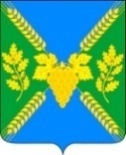 АДМИНИСТРАЦИЯ МОЛДАВАНСКОГО СЕЛЬСКОГО ПОСЕЛЕНИЯ КРЫМСКОГО РАЙОНА ПОСТАНОВЛЕНИЕот 27.12.2023                                                                                                                      № 297село МолдаванскоеО внесении изменений в постановление администрации Молдаванского сельского поселения Крымского района от 22 декабря 2022 года № 381 «Об утверждении муниципальной программы «Комплексное и устойчивое развитие Молдаванского сельского поселения Крымского района в сфере строительства, архитектуры и дорожного хозяйства» на 2023-2025 годы»В связи с корректировкой перечня мероприятий и уточнения объемов денежных средств, в целях реализации планируемых мероприятий капитальный ремонт и ремонт асфальтобетонных автомобильных дорог общего пользования местного значения муниципальной программы «Комплексное и устойчивое развитие Молдаванского сельского поселения Крымского района в сфере строительства, архитектуры и дорожного хозяйства» на 2023-2025 годы, руководствуясь постановлением администрации Молдаванского сельского поселения Крымского района от 22 августа 2014 года № 194 «Об утверждении порядка разработки, реализации и оценки эффективности муниципальных программ Молдаванского сельского поселения Крымского района» п о с т а н о в л я ю:1. Внести в постановление администрации Молдаванского сельского поселения Крымского района от 22 декабря 2022 года №381 «Об утверждении муниципальной программы «Комплексное и устойчивое развитие Молдаванского сельского поселения Крымского района в сфере строительства, архитектуры, и дорожного хозяйства» на 2023-2025 годы (далее по тексту – муниципальная программа) следующие изменения: 1) в паспорте муниципальной программы разделы, мероприятия и объемы финансирования изложить в новой редакции;2) подпрограмму «Строительство, реконструкция, капитальный ремонт и ремонт автомобильных дорог общего пользования местного значения на территории Молдаванского сельского поселения Крымского района» на 2023-2025 годы изложить в новой редакции (приложение № 1);3) подпрограмму «Подготовка градостроительной и землеустроительной документации Молдаванского сельского поселения Крымского района» на 2023-2025 годы изложить в новой редакции (приложение № 2);2. Ведущему специалисту администрации Молдаванского сельского поселения Петря А.В.) обеспечить обнародование настоящего постановления, а также размещение на официальном сайте администрации Молдаванского сельского поселения Крымского района.3. Контроль за исполнением настоящего постановления возложить на заместителя главы Молдаванского сельского поселения А. А. Смыкова.4. Постановление вступает в силу  с 1 января 2024 года.Глава Молдаванского сельского поселенияКрымского района                                                                             Г.В. ДружковМУНИЦИПАЛЬНАЯ ПРОГРАММАМолдаванского сельского поселения Крымского района«Комплексное и устойчивое развитие Молдаванского сельского поселения Крымского района в сфере строительства, архитектуры и дорожного хозяйства» на 2023-2025 годыПАСПОРТмуниципальной программы «Комплексное и устойчивое развитие Молдаванского сельского поселения Крымского района в сфере строительства, архитектуры и дорожного хозяйства» на 2023-2025 годы1. Содержание, проблемы и обоснование необходимости ее решения программными методамиКомплексность и взаимосвязанность задач, подлежащих решению в процессе развития объектов транспортной инфраструктуры, требует скоординированного выполнения мероприятий правового, организационного, производственного и технологического характера, что обуславливает их решение в рамках муниципальной программы.АрхитектураВ соответствии с Градостроительным кодексом Российской Федерации и Земельным кодексом Российской Федерации документы территориального планирования являются основой для сбалансированного развития территорий и застройки поселения, а также для осуществления рационального землепользования, создания благоприятной среды жизнедеятельности населения.Однако процедуры подготовки и согласования документов территориального планирования, проектов планировки, разработки проектной документации, получение результатов государственной экспертизы, выдача разрешений на строительство, а также на ввод объекта в эксплуатацию требуют существенных временных ресурсов.В ходе реализации мероприятий в рамках указанного направления поселение будет обеспечено документами территориального планирования, градостроительного зонирования, документацией по планировке территории, отвечающими требованиям законодательства о градостроительной деятельности.Дорожное хозяйствоХорошее состояние улично-дорожной сети – необходимое условие успешного развития экономики Молдаванского сельского поселения Крымского района и улучшения условий жизни населения. Увеличение количества автотранспортных средств у населения и интенсивности их эксплуатации существенно обостряет проблему безопасности дорожного движения при сохранении тенденции увеличения человеческих и экономических потерь, а также негативного влияния на окружающую среду.Это в полной мере относится к улично-дорожной сети Молдаванского сельского поселения Крымского района. В результате недостаточного финансирования работ по содержанию и ремонту муниципальных улиц и дорог их транспортно-эксплуатационные показатели не соответствуют нормативным требованиям, что приводит к дополнительному увеличению затрат на автомобильные перевозки в 2 раза.С 2014 года в Молдаванском сельском поселении Крымского района создан муниципальный дорожный фонд, способствующий достижению надлежащего транспортно-эксплуатационного состояния и устойчивого функционирования автомобильных дорог местного значения, что является гарантией социально-экономического развития, улучшает доступ населения к объектам социальной инфраструктуры, позволяет добиться конечной цели – повышения стандартов качества жизни.Цели, задачи, сроки и этапы реализации муниципальной программыЦели муниципальной программы:- обеспечение устойчивого территориального развития Молдаванского сельского поселения Крымского района посредством совершенствования системы благоустройства поселения, их инженерной, транспортной и социальной инфраструктуры, рационального природопользования, охраны и использования объектов историко-культурного наследия, сохранения и улучшения окружающей природной среды;- развитие сети автомобильных дорог общего пользования местного значения;- повышение транспортно-эксплуатационного состояния сети автомобильных дорог местного значения и создание условий для комфортного проживания граждан;Задачи муниципальной программы:- организация разработки документов территориального планирования; -подготовка градостроительной и землеустроительной документации; - строительство, реконструкция автомобильных дорог местного значения; -выполнение мероприятий по содержанию автомобильных дорог местного значения; - выполнение мероприятий по капитальному ремонту и ремонту автомобильных дорог местного значения в границах населенного пункта;- совершенствование организации движения транспорта и пешеходов в поселении;- повышение эффективности функционирования системы управления в области обеспечения безопасности дорожного движения на местном уровне.Срок реализации муниципальной программы: 2023-2025 годы3.Перечень отдельных мероприятий муниципальной программы с указанием источников и объемов финансирования, сроков реализации и муниципальных заказчиков4. Перечень и краткое описание подпрограмм1) «Строительство, реконструкция, капитальный ремонт, ремонт и содержание автомобильных дорог Молдаванского сельского поселения Крымского района» (приложение №1).Реализация мероприятий, выполняемых в рамках подпрограммы, направлена на планомерное сокращение доли протяженности автомобильных дорог местного значения, не отвечающих нормативным требованиям и работающих в режиме перегрузки.2) «Подготовка градостроительной и землеустроительной документации на территории Молдаванского сельского поселения Крымского района» (приложение № 2).Реализация мероприятий подпрограммы позволит внести изменения в правила землепользования и генеральный план, техническую инвентаризацию и постановку на кадастровый учет границ территориальных зон Молдаванского сельского поселения Крымского района, оценку недвижимости, признание прав и регулирование отношений по муниципальной собственности.5. Обоснование ресурсного обеспечения муниципальной программыФинансирование мероприятий муниципальной программы предусматривается осуществлять за счет средств бюджета Молдаванского сельского поселения Крымского района с привлечением средств краевого бюджета.Общий объем финансирования составляет 25 059,5 тыс. рублей, в том числе по годам:2023 год - 9232,1 тыс. рублей;2024 год - 7892,4 тыс. рублей;2025 год - 7935,0 тыс. рублейв том числе:- за счет средств местного бюджета – 25 059,5 тыс. рублей, в том числе по годам: 2023 год – 9232,1 тыс. рублей;2024 год – 7892,4 тыс. рублей;2025 год - 7935,0 тыс. рублей1. подпрограмма «Строительство, реконструкция, капитальный ремонт и ремонт автомобильных дорог общего пользования местного значения на территории Молдаванского сельского поселения Крымского района».Объем финансирования составляет 24226,7 тыс. рублей, в том числе по годам:2023 год – 9069,3 тыс. рублей;2024 год – 7557,4 тыс. рублей;2025 год – 7600,0 тыс. рублей2. подпрограмма «Подготовка градостроительной и землеустроительной документации Молдаванского сельского поселения Крымского района»Объем финансирования составляет 732,3 тыс. рублей, в том числе по годам:2023 год – 132,3 тыс. рублей;2024 год – 300,0 тыс. рублей;2025 год – 300,0 тыс. рублей3.Жилище. Мероприятия по капитальному ремонту жилищного фондаОбъем финансирования составляет 100,5 тыс. рублей, в том числе по годам:2023 год – 30,5 тыс. рублей;2024 год – 35,0 тыс. рублей;2025 год – 35,0 тыс. рублейПривлечение средств из краевого бюджета на условиях софинансирования мероприятий муниципальной программы осуществляется в соответствии с краевым законодательством. Субсидии из краевого бюджета предоставляются местному бюджету на основании соглашения заключенного Департаментом с администрацией Молдаванского сельского поселения Крымского района. Объемы средств краевого бюджета, направляемых на финансирование мероприятий муниципальной программы подлежат ежегодному уточнению при принятии закона о краевом бюджете на очередной финансовый год. При наличии потребности в дополнительном финансировании мероприятий муниципальной программы, администрация Молдаванского сельского поселения Крымского района увеличивает бюджетные ассигнования в объеме превышающих предусмотренные программой на основании решения о бюджете Молдаванского сельского поселения. 6. Сведения о целевых показателях (индикаторах) муниципальной программы (подпрограммы) с расшифровкой плановых значений по годам ее реализации7. Механизм реализации муниципальной программы Текущее управление муниципальной программой осуществляет координатор, который:обеспечивает разработку муниципальной программы, ее согласование с участниками муниципальной программы;формирует структуру муниципальной программы и перечень участников муниципальной программы;организует реализацию муниципальной программы, координацию деятельности участников муниципальной программы;принимает решение о необходимости внесения в установленном порядке изменений в муниципальную программу;несет ответственность за достижение целевых показателей муниципальной программы;осуществляет подготовку предложений по объемам и источникам финансирования реализации муниципальной программы на основании предложений участников муниципальной программы;готовит ежегодный доклад о ходе реализации муниципальной программы и оценке эффективности ее реализации;осуществляет иные полномочия, установленные муниципальной программой.Механизм реализации мероприятий муниципальной программы предполагает размещение государственного заказа на поставки товаров, выполненных работ, оказание услуг для государственных и муниципальных нужд в соответствии с Федеральным законом от 5 апреля 2013 года 44-ФЗ «О контрактной системе в сфере закупок, товаров, работ, услуг для обеспечения государственных и муниципальных нужд». 8 Оценка рисков реализации муниципальной программы На результат реализации муниципальной программы могут повлиять риски, как внутренние, которые относятся к сфере компетенции ответственного исполнителя подпрограммы, так и внешние, наступление которых не зависит от действий исполнителя программы. К внутренним рискам реализации программы относятся:- низкая исполнительная дисциплина исполнителей программы; - несвоевременная разработка, согласование и принятие документов, обеспечивающих выполнение основных мероприятий программы; - недостаточная оперативность корректировки хода реализации программы при наступлении внешних рисков реализации программы.Мерами по управлению внутренними рисками реализации программы являются: детальное планирование хода реализации программы; оперативный мониторинг хода реализации программы; своевременная корректировка основных мероприятий и сроков их исполнения с сохранением ожидаемых результатов их реализации.К внешним рискам реализации программы относятся:- макроэкономические риски, связанные с возможностями снижения темпов роста экономики и уровня инвестиционной активности, а также с возникновением бюджетного дефицита. Эти риски могут отразиться на уровне реализации наиболее затратных мероприятий;- операционные риски связаны с несовершенством системы управления, недостаточной технической и нормативной правовой поддержкой для реализации мероприятий программы. Эти риски могут привести к нарушению сроков выполнения мероприятий и достижения запланированных результатов; - техногенные и экологические риски, связанные с возникновением крупной техногенной или экологической катастрофы. Эти риски могут привести к отвлечению средств от финансирования мероприятий программы в пользу других направлений развития муниципального образования и переориентации на ликвидацию последствий катастрофы;- риски финансовой необеспеченности связаны с недостаточностью бюджетных средств на реализацию мероприятий программы. Эти риски могут привести к не достижению запланированных показателей, нарушению сроков выполнения мероприятий, отрицательной динамике показателей.Мерами по управлению внешними рисками реализации программы являются: определение приоритетов для первоочередного финансирования основных мероприятий программы; корректировка основных мероприятий программы и сроков их реализации; обеспечение эффективного целевого использования финансовых средств, в соответствии с определенными приоритетами.Специалист 1-ой категории администрацииМолдаванского сельского поселенияКрымского района	 Н.В.ГазарянПРИЛОЖЕНИЕ № 1к постановлению администрации Молдаванского сельского поселения Крымского района от 27.12.2023  №297ПОДПРОГРАММА«Строительство, реконструкция, капитальный ремонт и ремонт автомобильных дорог общего пользования местного значения на территории Молдаванского сельского поселения Крымского района» на 2023-2025 годыПАСПОРТ«Строительство, реконструкция, капитальный ремонт и ремонт автомобильных дорог общего пользования местного значения на территории Молдаванского сельского поселения Крымского района» на 2023-2025 годы1. Содержание, проблемы и обоснование необходимости ее решения программными методамиХорошее состояние улично-дорожной сети - необходимое условие успешного развития экономики Молдаванского сельского поселения Крымского района и улучшения условий жизни населения.Увеличение количества автотранспортных средств у населения и интенсивности их эксплуатации существенно обостряет проблему безопасности дорожного движения при сохранении тенденции увеличения человеческих и экономических потерь, а также негативного влияния на окружающую среду.Это в полной мере относится к улично-дорожной сети Молдаванского сельского поселения Крымского района. В результате недостаточного финансирования работ по содержанию и ремонту муниципальных улиц и дорог их транспортно-эксплуатационные показатели не соответствуют нормативным требованиям, что приводит к дополнительному увеличению затрат на автомобильные перевозки в 2 раза. Неразвитость улично-дорожной сети сельского поселения Крымского района усугубляет проблемы в социальной сфере: дополнительные потери времени и ограничения на поездки.Оценка влияния дорожного хозяйства на экономику включает целый ряд более сложных проблем, чем оценка экономических затрат. Это определяется рядом причин. Во-первых, ряд положительных результатов, таких, как повышение комфорта и удобства поездок за счет улучшения качественных показателей сети дорог или экономия времени за счет увеличения средней скорости движения, не может быть выражен в денежном эквиваленте. Во-вторых, результат в форме снижения транспортных затрат, который касается большого количества граждан, трудно спрогнозировать. В-третьих, некоторые положительные результаты, связанные с совершенствованием сети автомобильных дорог, могут быть достигнуты в различных сферах экономики. Поэтому оценить их в количественных показателях не всегда представляется возможным.Показателями улучшения состояния дорожной сети являются:- снижение текущих издержек, в первую очередь для пользователей автомобильных дорог;- стимулирование общего экономического развития прилегающих территорий;- экономия времени как для перевозки пассажиров, так и для прохождения грузов, находящихся в пути;- снижение числа дорожно-транспортных происшествий и нанесенного материального ущерба.Поэтому без надлежащего уровня транспортно-эксплуатационного состояния сети автомобильных дорог общего пользования местного значения невозможно повышение инвестиционной привлекательности поселения и достижение устойчивого экономического роста.Состояние сети дорог определяется своевременностью, полнотой и качеством выполнения работ по капитальному ремонту, ремонту и содержанию дорог и зависит напрямую от объемов финансирования и стратегии распределения финансовых ресурсов в условиях их ограниченных объемов.Недофинансирование дорожной отрасли в условиях постоянного роста интенсивности движения, изменения состава движения в сторону увеличения грузоподъемности транспортных средств приводит к несоблюдению межремонтных сроков, накоплению количества не отремонтированных участков дорог и участков с неудовлетворительным транспортно-эксплуатационным состоянием.Мероприятия, предусмотренные направлением по дорожному хозяйству, способствуют достижению надлежащего транспортно-эксплуатационное состояния и устойчивого функционирования автомобильных дорог местного значения, что является гарантией социально-экономического развития, улучшает доступ населения к объектам социальной инфраструктуры, позволяет добиться конечной цели - повышения стандартов качества жизни.2. Цели, задачи и показатели (индикаторы) достижения целей и решения задач, описание основных ожидаемых конечных результатов подпрограммы, сроков и контрольных этапов реализации подпрограммыЦели подпрограммы:- улучшение условий проживания и качества жизни населения за счет формирования сети автомобильных дорог общего пользования местного значения, соответствующей потребностям жителей Молдаванского сельского поселения Крымского района; - сокращение транспортных издержек, улучшения качества и снижение времени перевозок пассажиров и грузов автомобильным транспортом;- повышение безопасности дорожного движения, сокращение количества дорожно-транспортных происшествий и потерь от них;- снижение отрицательного воздействия дорожно-транспортного комплекса на окружающую среду;- формирование условий для стабильного социально-экономического развития и инвестиционной привлекательности Молдаванского сельского поселения Крымского района посредством создания необходимой улично-дорожной инфраструктуры.Для достижения основных целей подпрограммы необходимо решение следующих задач: проведение капитального ремонта и ремонта объектов улично-дорожной сети Молдаванского сельского поселения Крымского района;содержание дорог;повышение транспортно-эксплуатационного состояния сети автомобильных дорог.Срок реализации подпрограммы 2023-2025 годы.Сведения о показателях (индикаторах) подпрограммы:3.Характеристика муниципальных целевых программ и основных мероприятий подпрограммы4. Обоснование ресурсного обеспечения подпрограммыОбъем финансирования составляет 24226,7 тыс. рублей, в том числе по годам:2023 год – 9069,3 тыс. рублей;2024 год – 7557,4 тыс. рублей;2025 год – 7600,0 тыс. рублейв том числе:- за счет краевых средств 0,0 тыс. рублей, в том числе:2023 год – 0,0 тыс. рублей;2024 год – 0,0 тыс. рублей;2025 год – 0,0 тыс. рублей- за счет средств местного бюджета 24226,7 тыс. рублей, в том числе:2023 год – 9069,3 тыс. рублей;2024 год – 7557,4 тыс. рублей;2025 год – 7600,0 тыс.  рублейСистема подпрограммных мероприятий направлена на проведение ремонта, реконструкции, строительства и содержание дорог местного значения с участием софинансирования за счет субсидии, предоставленных бюджету поселения из краевого бюджета в рамках реализации мероприятия капитальный ремонт и ремонт автомобильных асфальтобетонных автомобильных дорог общего пользования местного значения подпрограммы « Строительство, реконструкция, капитальный ремонт и ремонт автомобильных дорог общего пользования местного значения на территории Краснодарского края» государственной программы Краснодарского края «Развитие сети автомобильных дорог  Краснодарского края.5. Критерии выполнения Подпрограммы с указанием целевых показателей подпрограммы с расшифровкой плановых значений по годам ее реализацииРеализация Подпрограммы позволит повысить уровень качества автомобильных дорог в населенных пунктах Молдаванского сельского поселения Крымского района.6. Механизм реализации ПодпрограммыЗаказчиком Подпрограммы является администрация Молдаванского сельского поселения Крымского района.Заказчик осуществляет:- контроль за ходом реализации Подпрограммы, эффективным и целевым использованием бюджетных средств, направленных на реализацию данной Подпрограммы;- подготовку предложений по корректировке Подпрограммы в соответствии с приоритетами социально-экономического развития поселения. Специалист 1-ой категории администрацииМолдаванского сельского поселенияКрымского района 	                 Н.В.ГазарянПРИЛОЖЕНИЕ № 2к постановлению администрации Молдаванского сельского поселения Крымского района от 27.12.2023  №297ПОДПРОГРАММА «Подготовка градостроительной и землеустроительной документации на территории Молдаванского сельского поселения Крымского района» на 2023-2025годыПАСПОРТ Подпрограммы «Подготовка градостроительной и землеустроительной документации на территории Молдаванского сельского поселения Крымского района» 1. Содержание, проблемы и обоснование необходимости ее решения программным методомВ соответствии с Градостроительным кодексом Российской Федерации и Земельным кодексом Российской Федерации документы территориального планирования являются основой для сбалансированного развития территорий и застройки Молдаванского сельского поселения Крымского района, а также для осуществления рационального землепользования, создания благоприятной среды жизнедеятельности населения.В соответствии с частью 4 статьи 9 Градостроительного кодекса Российской Федерации, а также с частью 1 статьи 3 Федерального закона от 29 декабря 2004 года №191-ФЗ «О введении в действие Градостроительного кодекса Российской Федерации» с 32 декабря 2012 года не допускается принятие органами местного самоуправления решений о резервировании земель, об изъятии, в том числе путем выкупа, земельных участков для государственных или муниципальных нужд, о переводе земель из одной категории в другую при отсутствии документов территориального планирования, за исключением случаев, предусмотренных федеральными законами. Согласно статье 51 Градостроительного кодекса Российской Федерации и части 1 статьи 3 Федерального закона от 29 декабря 2004 года № 191-ФЗ «О введении в действие Градостроительного кодекса Российской Федерации» с 31 декабря 2012 года не допускается выдача разрешений на строительство объектов капитального строительства при отсутствии правил землепользования и застройки, за исключением строительства, реконструкции, капитального ремонта объектов капитального строительства на земельных участках, на которые не распространяется действие градостроительных регламентов или для которых не устанавливаются градостроительные регламенты, и в иных предусмотренных федеральными законами случаях.Согласно части 1 статьи 30 Градостроительного кодекса Российской Федерации правила землепользования и застройки разрабатываются в целях создания условий для устойчивого развития территорий муниципальных образований, сохранения окружающей среды и объектов культурного наследия, создания условий для планировки территорий муниципальных образований, обеспечения прав и законных интересов физических и юридических лиц, в том числе правообладателей земельных участков и объектов капитального строительства, создания условий для привлечения инвестиций, в том числе путем предоставления возможности выбора наиболее эффективных видов разрешенного использования земельных участков и объектов капитального строительства.В соответствии со статьей 41 Градостроительного кодекса Российской Федерации подготовка документации по планировке территории осуществляется в целях обеспечения устойчивого развития территорий, выделения элементов планировочной структуры (кварталов, микрорайонов, иных элементов), установления границ земельных участков, на которых расположены объекты капитального строительства, границ земельных участков, предназначенных для строительства и размещения линейных объектов. Статьей 42 Градостроительного кодекса Российской Федерации установлено, что подготовка проектов планировки территории осуществляется для выделения элементов планировочной структуры, установления параметров планируемого развития элементов планировочной структуры.2.Цели, задачи и показатели (индикаторы) достижения целей и решения задач, описание основных ожидаемых конечных результатов подпрограммы, сроков и контрольных этапов реализации подпрограммы.Целью подпрограммы является обеспечение устойчивого территориального развития Молдаванского сельского поселения Крымского района посредством совершенствования системы расселения, застройки, благоустройства, их инженерной, транспортной и социальной инфраструктуры, рационального природопользования, охраны и использования объектов историко-культурного наследия, сохранения и улучшения окружающей природной среды.Задачей подпрограммы является организация разработки документов территориального планирования, подготовка градостроительной и землеустроительной документации муниципального уровня.Реализация задачи подпрограммы позволит ускорить развитие инвестиционных процессов, сохранить экологическое благополучие населения и защитить окружающую природную среду, историко-культурное наследие, определить основные направления социально-экономического развития территории поселения.В ходе реализации подпрограммы поселение будет обеспечено документами территориального планирования, градостроительного зонирования, документацией по планировке территории, отвечающими требованиям законодательства о градостроительной и землеустроительной деятельности.Срок реализации подпрограммы 2023-2025 годы. Сведения о показателях (индикаторах) подпрограммы:3.Характеристика ведомственных целевых программ и основных мероприятий подпрограммы4. Обоснование ресурсного обеспечения подпрограммыОбъем финансирования за счет средств местного бюджета составляет 732,3 тыс. рублей, в том числе по годам:2023 год – 132,3 тыс. рублей;2024 год – 300,0 тыс. рублей;2025 год – 300,0 тыс. рублей.5. Критерии выполнения Подпрограммы с указанием целевых показателей подпрограммы с расшифровкой плановых значений по годам ее реализацииСистема подпрограммных мероприятий направлена на оформление землеустроительной документации, обеспечивающей проведение работ по улучшению землеустройства и землепользования, ведением государственного кадастра объектов недвижимости, включая земельный кадастр, технический учет, техническую инвентаризацию и мониторинг земель.6. Механизм реализации ПодпрограммыЗаказчиком Подпрограммы является администрация Молдаванского сельского поселения Крымского района.Заказчик осуществляет:- контроль за ходом реализации Подпрограммы, эффективным и целевым использованием бюджетных средств, направленных на реализацию данной Подпрограммы;- подготовку предложений по корректировке Подпрограммы в соответствии с приоритетами социально-экономического развития поселения. Специалист 1-ой категории администрацииМолдаванского сельского поселенияКрымского района 	                   Н.В.ГазарянПРИЛОЖЕНИЕк постановлению администрации Молдаванского сельского поселения Крымского района от 27.12.2023  №297 Наименование муниципальной программы Комплексное и устойчивое развитие Молдаванского сельского поселения Крымского района в сфере строительства, архитектуры и дорожного хозяйства (далее – муниципальная программа) Основание для разработки муниципальной программы Федеральный закон от 6 октября 2003 года №131-ФЗ «Об общих принципах организации местного самоуправления в Российской Федерации».Федеральный закон от 8 ноября 2007 года №257-ФЗ «Об автомобильных дорогах и о дорожной деятельности в Российской Федерации и о внесении изменений в отдельные законодательные акты Российской Федерации».Постановление администрации Молдаванского сельского поселения Крымского района от 22 августа 2014 года №194 «Об утверждении порядка разработки, реализации и оценки эффективности муниципальных программ Молдаванского сельского поселения Крымского района. Координатор муниципальной программыАдминистрация Молдаванского сельского поселения Крымского районаЗаместитель главы Молдаванского сельского поселения Крымского районаПодпрограммы муниципальной программы1) «Строительство, реконструкция, капитальный ремонт и ремонт автомобильных дорог общего пользования местного значения на территории Молдаванского сельского поселения Крымского района» 2) «Подготовка градостроительной и землеустроительной документации Молдаванского сельского поселения Крымского района»Координаторы подпрограмм муниципальной программыАдминистрация Молдаванского сельского поселения Крымского районаЗаместитель главы Молдаванского сельского поселения Крымского районаВедомственные целевые программы Не предусмотрены Субъект бюджетного планирования Администрация Молдаванского сельского поселения Крымского района Иные исполнители отдельных мероприятий муниципальной программы  не предусмотрены Цели муниципальной программы- обеспечение устойчивого территориального развития совершенствования системы благоустройства, инженерной, транспортной и социальной инфраструктуры, рационального природопользования, охраны и использования объектов историко-культурного наследия, сохранения и улучшения окружающей природной среды;- развитие сети автомобильных дорог муниципального значения; - повышение транспортно-эксплуатационного состояния сети автомобильных дорог местного значения и создание условий для комфортного проживания граждан;- сокращение количества дорожно-транспортных происшествий, сокращение количества лиц, погибших в результате дорожно-транспортных происшествий и          получивших травмы и увечьяЗадачи муниципальной программы- организация разработки документов территориального планирования; - подготовка градостроительной и землеустроительной документации; - строительство, реконструкция автомобильных дорог местного значения; - выполнение мероприятий по содержанию автомобильных дорог местного значения; - выполнение мероприятий по капитальному ремонту и ремонту автомобильных дорог общего пользования местного значения на территории сельского поселения; - совершенствование организации движения транспорта и пешеходов в поселении;-повышение эффективности функционирования системы управления в области обеспечения безопасности дорожного движения на местном уровнеПеречень целевых показателей муниципальной программыАрхитектура:- внесение изменений в правила землепользования и застройкиДорожное хозяйство:- доля протяженности автомобильных дорог муниципального значения, не отвечающих нормативным требованиям, в общей протяженности автомобильных дорог муниципального значения- доля протяженности автомобильных дорог муниципального значения, работающих в режиме перегрузки, в общей протяженности автомобильных дорог муниципального значения;-капитальный ремонт и ремонт автомобильных дорог муниципального значения, включая проектно-изыскательские работы;Этапы и сроки реализации муниципальной программы2023-2025годыОбъемы бюджетных ассигнований муниципальной программыОбщий объем финансирования составляет 25 059,5 тыс. рублей, в том числе по годам: 2023 год – 9 232,1 тыс. рублей;2024 год – 7 892,4 тыс. рублей;2025 год – 7 935,0 тыс. рублей1. подпрограмма «Строительство, реконструкция, капитальный ремонт и ремонт  автомобильных дорог общего пользования местного значения на территории  Молдаванского сельского поселения Крымского района».Объем финансирования составляет 24 226,7 тыс. рублей, в том числе по годам:2023 год – 9 069,3 тыс. рублей;2024 год – 7 557,4 тыс. рублей;2025 год – 7 600,0 тыс. рублей 2. подпрограмма «Подготовка градостроительной и землеустроительной документации Молдаванского сельского поселения Крымского района»Объем финансирования составляет 732,3 тыс. рублей, в том числе по годам:2023 год – 132,3 тыс. рублей;2024 год – 300,0 тыс. рублей;2025 год – 300,0 тыс. рублей3.Жилище. Мероприятия по капитальному ремонту жилищного фондаОбъем финансирования составляет 100,5 тыс. рублей, в том числе по годам:2023 год – 30,5 тыс. рублей;2024 год – 35,0 тыс. рублей;2025 год – 35,0 тыс. рублейКонтроль за выполнением муниципальной программыАдминистрация Молдаванского сельского поселения Крымского района»;Совет Молдаванского сельского поселения Крымского района№ п/пНаименование основногомероприятиямуниципальной программыИсточник финан-сированияОбъемфинансированияВ том числе:В том числе:В том числе:Муниципальный заказчик мероприятия№ п/пНаименование основногомероприятиямуниципальной программыИсточник финан-сированияОбъемфинансирования2023год2024год2025годМуниципальный заказчик мероприятия1234571.Подпрограмма «Строительство, реконструкция, капитальный ремонт и ремонт  автомобильных дорог  общего пользования местного значения на территории Молдаванского сельского поселения Крымского района» на 2023-2025 годыМБ24226,99069,57557,47600,0Администрация Молдаванского сельского поселения Крымского района2.Подпрограмма «Подготовка градостроительной и землеустроительной документации на территории Молдаванского сельского поселения Крымского района» на 2020-2022 годыМБ732,2132,2300,0300,0Администрация Молдаванского сельского поселения Крымского района3.Жилище. Мероприятия по капитальному ремонту жилищного фондаМБ100,430,435,035,0Администрация Молдаванского сельского поселения Крымского районаВсего25059,39232,17892,47935,0№
п/пПоказатель
(индикатор)
(наименование)Ед.
изм.Значения показателейЗначения показателейЗначения показателей№
п/пПоказатель
(индикатор)
(наименование)Ед.
изм.2023202420251234561.Ремонт и содержание автомобильных дорог на территории Молдаванского сельского поселения Крымского района км20,79321,03119,892.Подготовка проектов планировки территорий кварталов населенных пунктов застроенные многоквартирными жилыми домами кол-во 3333.Межевание земельных участков под объектами зеленых зон (парков)кол-во 1114.Межевание земельных участков под объектами, находящихся в муниципальной собственности кол-во 888Внутренний фактор, который может повлиять на реализацию программыМеханизм минимизации негативного влияния внешних факторов12Низкая исполнительная дисциплина исполнителей программы; несвоевременная разработка, согласование и принятие документов, обеспечивающих выполнение основных мероприятий программы; недостаточная оперативность корректировки хода реализации программы при наступлении внешних рисков реализации программыдетальное планирование хода реализации программы; оперативный мониторинг хода реализации программы; своевременная корректировка основных мероприятий и сроков их исполнения с сохранением ожидаемых результатов их реализации.Внешний фактор, который может повлиять на реализацию программыМеханизм минимизации негативного влияния внешних факторов12Финансовые риски, связанные с выполнением финансовых обязательств, принятых в подпрограммеограничение финансовых рисков осуществляется путем ежегодного уточнения финансовых средств, предусмотренных на реализацию мероприятий подпрограммы, в зависимости от достигнутых результатовПравовые риски, возникающие в связи с отсутствием или изменением нормативных правовых актов, необходимых для реализации подпрограммыоперативное реагирование управления строительства, жилищно-коммунального хозяйства и транспорта на изменение федерального и краевого законодательстваНаименование подпрограммы  Строительство, реконструкция, капитальный ремонт и ремонт автомобильных дорог общего пользования местного значения на территории Молдаванского сельского поселения Крымского района (далее – подпрограмма)Координатор подпрограммыАдминистрация Молдаванского сельского поселения Крымского районаЗаместитель главы администрации Молдаванского сельского поселения Крымского района Иные исполнители отдельных мероприятий подпрограммы Не предусмотрено Ведомственные целевые программы  Не предусмотреноЦели подпрограммыФормирование сети автомобильных дорог местного значения на территории Молдаванского сельского поселения Крымского района, соответствующей потребностям населения и экономике поселенияЗадачи подпрограммы-выполнение мероприятий по реконструкции, капитальному ремонту и ремонту автомобильных дорог местного значения Молдаванского сельского поселения Крымского района;- содержание дорог;- повышение транспортно-эксплуатационного состояния сети автомобильных дорог поселенияПеречень целевых показателей подпрограммыРемонт и содержание автомобильных дорог общего пользования местного значения  на территории Молдаванского сельского поселения Крымского района Этапы и сроки реализации подпрограммы2023 - 2025 годыОбъемы бюджетных ассигнований подпрограммыОбъем финансирования составляет 24 226,7 тыс. рублей, в том числе по годам:2023 год – 9069,3 тыс. рублей;2024 год – 7557,4 тыс. рублей;2025 год – 7600,0 тыс. рублейв том числе:- за счет средств местного бюджета 24 226,7 тыс. рублей, в том числе:2023 год – 9069,3 тыс. рублей;2024 год – 7557,4 тыс. рублей;2025 год – 7600,0 тыс. рублейКонтроль за выполнением подпрограммыАдминистрация Молдаванского сельского поселения Крымского района; Совет Молдаванского сельского поселения Крымского района№
п/пПоказатель
(индикатор)
(наименование)Ед.
изм.Значения показателейЗначения показателейЗначения показателей№
п/пПоказатель
(индикатор)
(наименование)Ед.
изм.2023202420251234561Ремонт и содержание автомобильных дорог общего пользования  местного значения  на территории Молдаванского сельского поселения Крымского района км20,79321,03119,89№
п/пНаименование мероприятияИсточникфинансированияОбъем финансирования, всего (тыс. руб.)В том числе по годамВ том числе по годамВ том числе по годамНепосредственный результат реализации мероприятияМуниципальный заказчик,главный распорядитель (распорядитель) бюджетных средств, исполнитель№
п/пНаименование мероприятияИсточникфинансированияОбъем финансирования, всего (тыс. руб.)202320242025Непосредственный результат реализации мероприятияМуниципальный заказчик,главный распорядитель (распорядитель) бюджетных средств, исполнитель1234567891. Ремонт и содержание автомобильных дорог общего пользования местного значения  на территории Молдаванского сельского поселения Крымского района: (приобретение и доставка щебня, услуги автогрейдера и экскаватора, ямочный ремонт по населенным пунктам)Итого:24226,79069,37557,47600,0Итого:2023г -20,793 км;
2024г.- 21,031 км2025г.- 19,89 км.Администрация Молдаванского сельского поселенияКрымского района№
п/пПоказатель
(индикатор)
(наименование)Ед.
изм.Значения показателейЗначения показателейЗначения показателей№
п/пПоказатель
(индикатор)
(наименование)Ед.
изм.2023202420251234561Ремонт и содержание автомобильных дорог общего пользования местного значения  на территории Молдаванского сельского поселения Крымского района км20,79321,03119,89Наименование подпрограммыПодготовка градостроительной и землеустроительной документации на территории Молдаванского сельского поселения Крымского района (далее – подпрограмма)Координатор подпрограммыАдминистрация   Молдаванского сельского поселения Крымского района Заместитель главы Молдаванского сельского поселения Крымского района Иные исполнители отдельных мероприятий подпрограммыНе предусмотреныВедомственные целевые программы Не предусмотреныЦели подпрограммыОбеспечение устойчивого территориального развития совершенствования системы благоустройства, инженерной, транспортной и социальной инфраструктуры, рационального природопользования, охраны и использования объектов историко-культурного наследия, сохранения и улучшения окружающей природной средыЗадачи подпрограммы Подготовка проектов планировки кварталов населенных пунктов, выделение внутриквартальных территорий общего пользования земель.Перечень целевых показателей подпрограммыКоличество подготовленных проектов планировки территорий кварталов населенных пунктов застроенные многоквартирными жилыми домами.Количество отмежеванных земельных участков под объектами зеленых зон (парков).Количество отмежеванных земельных участков под объектами, находящихся в муниципальной собственности.Этапы и сроки реализации подпрограммы2023 - 2025 годыОбъемы бюджетных ассигнований подпрограммыОбъем финансирования за счет средств местного бюджета составляет 732,3 тыс. рублей, в том числе по годам:2023 год – 132,3 тыс. рублей;2024 год – 300,0 тыс. рублей;2025 год – 300,0 тыс. рублей.Контроль за выполнением подпрограммыАдминистрация Молдаванского сельского поселения Крымского района; Совет Молдаванского сельского поселения Крымского района№
п/пПоказатель (индикатор)
(наименование)Ед.
изм.Значения показателейЗначения показателейЗначения показателей№
п/пПоказатель (индикатор)
(наименование)Ед.
изм.2023202420251234561.Подготовка проектов планировки территорий кварталов населенных пунктов застроенные многоквартирными жилыми домами кол-вопроектов3332Межевание земельных участков под объектами зеленых зон (парков)кол-во участков1113Межевание земельных участков под объектами, находящихся в муниципальной собственности кол-во участков888№
п/пНаименование мероприятияИсточникфинансированияОбъем финанси-рования, всего (тыс. руб.)В том числе по годамВ том числе по годамВ том числе по годамНепосредственный результат реализации мероприятияМуниципальный заказчик, главный распорядитель (распорядитель) бюджетных средств, исполнитель№
п/пНаименование мероприятияИсточникфинансированияОбъем финанси-рования, всего (тыс. руб.)2023 20242025Непосредственный результат реализации мероприятияМуниципальный заказчик, главный распорядитель (распорядитель) бюджетных средств, исполнитель1234567891.Подготовка проектов планировки территорий кварталов населенных пунктов застроенные многоквартирными жилыми домамиМестный бюджет150,050,050,050,09 проектов планировки территорийАдминистрация Молдаванского сельского поселения Крымского района2.     3.Межевание земельных участков:-зеленые зоны (парки);- под объектами муниципальной собственности. Землеустроительная документация:-услуги  топосъемки,кадастровые работы,межевание дорог Местный бюджет582,382,3250,0250,03 - зеленых зон;24 - жилых домов муниципальной собственности.Администрация Молдаванского сельского поселения Крымского районаИтого местный бюджет732,3132,3300,0300,0№
п/пПоказатель (индикатор)
(наименование)Ед.
изм.Значения показателейЗначения показателейЗначения показателей№
п/пПоказатель (индикатор)
(наименование)Ед.
изм.2023202420251234561.Подготовка проектов планировки территорий кварталов населенных пунктов застроенные многоквартирными жилыми домами кол-во проектов3332Межевание земельных участков под объектами зеленых зон (парков)    кол-во участков1113Межевание земельных участков под объектами, находящихся в муниципальной собственности кол-во участков 888